Counts, reads and writes numbers: Numeral writing 0-5 (part 1)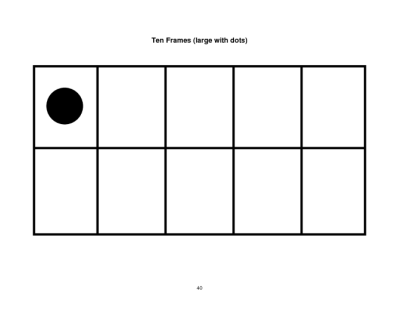 